附件2               第三届中国开发区创新发展大会（CDI）参会回执本届大会不收取会务费，如有预定食宿、宣传推广、投资促进对接等需求，请与大会组委会联系。活动流程及详情将通过活动官方网站、主办方官方微信公众号公布，请搜索点击关注！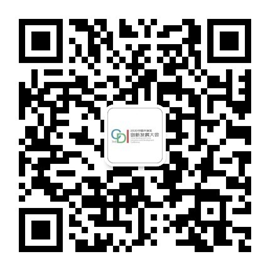 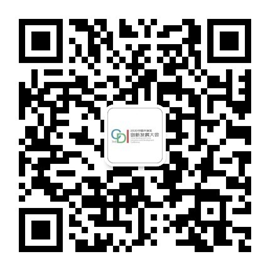 大会组委会联系方式：参会报名：联系人：王昆                 联系人：王晨曦电  话：010-64404542         电  话：021-62331323-8031邮  箱：wangkun@fdi.gov.cn    邮  箱：marcow.wang@shlytc.com合作对接：联系人：王晨电  话：021-62331325/13917018380邮  箱：fiona.wang@shlytc.com 单位名称对接联系人姓  名联系方式1、参会报名姓  名职  务电话/手机电子邮箱1、参会报名1、参会报名2、宣传推广说明形式形式意向对接2、宣传推广开发区招商推广具体合作形式、费用等请与组委会联系宣传展位宣传展位2、宣传推广开发区招商推广具体合作形式、费用等请与组委会联系开发区专场定制开发区专场定制2、宣传推广开发区招商推广具体合作形式、费用等请与组委会联系中国开发区招商直播间（线上）中国开发区招商直播间（线上）2、宣传推广开发区招商推广具体合作形式、费用等请与组委会联系其他宣传其他宣传